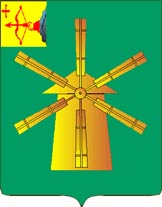 КОНТРОЛЬНО-СЧЕТНАЯ КОМИССИЯКОТЕЛЬНИЧСКОГО МУНИЦИПАЛЬНОГО РАЙОНАгород Котельнич                                                                            23.03.2022 годаЗаключениепо результатам внешней проверки по отчету об исполнении бюджета Красногорского сельского поселения за 2021 год.        В муниципальном образовании имеются основные документы, регламентирующие бюджетный процесс:      Устав муниципального образования Красногорское сельское поселение, утвержденный решением Красногорской сельской Думы от 22.09.2015 №119.      Положение о бюджетном процессе в муниципальном образовании Красногорское сельское поселение, утверждённое решением Красногорской  сельской Думы от 14.11.2017№7.       В ходе проверки установлено, что правовая база муниципального образования Красногорское сельское поселение  по вопросам бюджетного процесса соответствует бюджетному Кодексу РФ, нормативным правовым актам РФ, Кировской области.Внешняя проверка бюджетной отчетности     Бюджетная отчетность для проведения внешней проверки представлена 16.03.2022 года, что соответствует п.3 ст.264.4 Бюджетного Кодекса РФ.     Для проведения внешней проверки представлена бюджетная отчетность:-отчет об исполнении бюджета ф.0503117;-баланс исполнения бюджета ф.0503120;-справка о наличии имущества и обязательств на забалансовых счетах;-справка по заключению счетов бюджетного учета отчетного финансового года ф.0503110;-отчет о финансовых результатах деятельности ф.0503121;-отчет о движении денежных средств ф.0503123;-отчет о бюджетных обязательствах ф.0503128;-справка по консолидируемым расчетам ф.0503125;-баланс по поступлениям и выбытиям бюджетных средств ф.0503140;-пояснительная записка ф.0503160;-главная книга по состоянию на 31.12.2021.     В нарушение п.153, п.155, п.156, п.158  Инструкции о порядке составления и представления годовой, квартальной и месячной отчетности об исполнении бюджетов бюджетной системы Российской Федерации  от 28.12.2010№191н  в составе годовой бухгалтерской отчетности за 2021 год отсутствуют таблица №1 «Сведения о направлениях деятельности»,  таблица №3 «Сведения об исполнении текстовых статей закона (решения) о бюджете», таблица №4 «Сведения об основных положениях учетной политики», таблица №6 «Сведения о проведении инвентаризаций».     В  нарушение приказа Минфина России от 30 марта 2015 г. N 52н "Об утверждении форм первичных учетных документов и регистров бухгалтерского учета, применяемых органами государственной власти (государственными органами), органами местного самоуправления, органами управления государственными внебюджетными фондами, государственными (муниципальными) учреждениями, и Методических указаний по их применению" (с изменениями и дополнениями) в Главной книге ф.0504072 за 2021 год имеются отрицательные остатки по КБК 0501.030003020.244.1.401.50 в сумме 316593,08 рубля.      Бюджет Красногорского сельского поселения на 2021 год утвержден решением Красногорской сельской Думы от 22.12.2020 № 167, т.е. до начала финансового года, что соответствует статье 187 БК РФ.     Бюджет сельского поселения на 2021 год утвержден по доходам в сумме 3476,8 тыс. рублей, по расходам в сумме 3476,8 тыс. рублей. Дефицит бюджета 0 тыс. рублей.     Собственные доходы запланированы в сумме 498,0 тыс. рублей (14,3 %), финансовая помощь в сумме 2978,8  тыс. рублей (85,7%).      Расходы бюджета утверждены по разделам, подразделам, целевым статьям и видам расходов бюджетной классификации РФ, ведомственной структуре расходов.    Соблюдены требования статьи 184.1 БК РФ.Общая оценка исполнения бюджета муниципального образования         В процессе  исполнения бюджета сельского поселения за 2021 год сельской Думой приняты   решения о внесении изменений в бюджет, в результате которых увеличен план по доходам на 87,7 тыс. рублей, или на 2,5 %; по расходам - на 477,8 тыс. рублей или на 13,7 %, с плановым дефицитом 390,1 тыс. рублей, покрываемым за счет изменения остатков средств на счетах бюджета поселения.        В соответствии с принятыми решениями увеличение планового объема поступлений в бюджет поселения в разрезе источников составило:*по безвозмездным поступлениям на 87,7 тыс.рублей;*по собственным доходам изменения плановых поступлений в бюджет не было.        Плановые расходы в разрезе разделов увеличились на 477,8 тыс. рублей, или  на 13,7%, в том числе:-01 Общегосударственные вопросы - на 86,0 тыс.  руб., или  8,0%;-03 Национальная безопасность и правоохранительная деятельность  -на 86,0 тыс. рублей или в 12,5 раза;-04 Национальная экономика на 255,1 тыс. рублей, или на  85,5 %; -05 Жилищно-коммунальное хозяйство- плановые расходы уменьшились  на 20,3 тыс. рублей, или на 13,7%; -08  Культура, кинематография и средства массовой информации на 67,0 тыс. рублей, или на 3,8%;-10 Социальная политика на 4,0 тыс. рублей или на 3,5%.Исполнение доходов бюджета Красногорского сельского поселения     За 2021 год выполнение бюджета поселения в целом по доходам составило 99,8%  (уточнённый план 3564,5  тыс. рублей, исполнено 3556,9 тыс. рублей).      План собственных доходов бюджета на 2021 год – 498,0 тыс. рублей, выполнение – 490,4 тыс. рублей, или 98,5%, к уровню 2020 года доходов поступило больше на 12,4 тыс. рублей.           В разрезе видов доходов исполнение составило:-налоговые доходы 388,4  тыс. рублей или 97,2%.-неналоговые доходы – 102,0  тыс. рублей или 103,6%.-безвозмездные поступления- 3066,5 тыс. рублей или 100%.Налоговые доходы	За 2021 год доля налоговых доходов в общей сумме собственных доходов составила 79,2%, по сравнению с 2020 годом объем налоговых доходов увеличился на 28,3 тыс. руб.     Основной источник налоговых поступлений - акцизы по подакцизным товарам, производимым на территории Российской Федерации. В объёме собственных доходов поступления составили 62,0%, налоговых доходов – 78,3%.    Второй по объёму поступлений источник налоговых доходов – налоги на имущество. При уточненном плане по налогам на имущество 50,6 тыс. рублей, поступило в бюджет 41,3 тыс. рублей или 81,6%. По сравнению с предыдущим годом объём поступлений по налогам на имущество уменьшился на 8,6 тыс. рублей.Неналоговые доходы     В структуре собственных доходов бюджета поселения за 2021 год неналоговые доходы составили 20,8%.     В процессе исполнения бюджета первоначальный план по неналоговым доходам не изменился и составил 98,5 тыс. рублей. Исполнение к уточненному плану – 102,0 тыс. рублей или 103,6%.     По сравнению с 2020 годом поступление неналоговых доходов уменьшилось на 15,9 тыс. рублей или на 13,5%.     Основным источником неналоговых поступлений являются доходы от использования имущества, находящегося в муниципальной собственности.      При уточненном плане  54,3 тыс. рублей поступило 58,2 тыс. рублей, или 107,2%. По сравнению с 2020 годом  доходы от использования имущества, находящегося в муниципальной собственности, уменьшились на 8,5 тыс.рублей.Безвозмездные поступления     Безвозмездные поступления в виде дотаций, субсидий и субвенций от других бюджетов бюджетной системы РФ, иных межбюджетных трансфертов и прочих безвозмездных поступлений в структуре общего объёма доходов бюджета поселения составили 86,2%.     По отношению к безвозмездным поступлениям 2020 года поступления в бюджет поселения в 2021 году увеличились  на 149,0 тыс. рублей или на 5,1%.      В процессе исполнения бюджета план безвозмездных поступлений увеличился к первоначальному плану на 87,7 тыс. рублей или на 2,9 %. Фактически в бюджет поселения поступило 3066,5 тыс. рублей или 100% к уточненному плану, в том числе:-дотации – план- 316,4 тыс. рублей, исполнено 100%;-субсидии- план-31,9 тыс.рублей, исполнено 100%;-субвенции – план-90,6 тыс. рублей, исполнено 100%;-иные межбюджетные трансферты- план 2627,6 тыс. рублей, исполнено 100%.Исполнение бюджета по расходам      Исполнение расходной части бюджета поселения за 2021 год составило в целом к уточненным годовым назначениям 84,9%. При плане 3954,6 тыс. рублей, фактическое исполнение – 3357,7 тыс. рублей. Общий объем неосвоенных средств –596,9 тыс. рублей.В процессе исполнения бюджета первоначальный план по расходам увеличен  на 13,7 %  или на 477,8 тыс. рублей.Анализ исполнения расходной части бюджета к первоначальному и уточненному плану в разрезе разделов бюджетной классификации за 2021 год.Раздел 01 Общегосударственные вопросы:В целом по разделу уточненные бюджетные назначения на год составили 1164,8 тыс. рублей, исполнение – 1137,4 тыс. рублей, общий объем неосвоенных средств 27,4 тыс. рублей. Произведены расходы на содержание главы сельского поселения, администрации сельского поселения, на участие в ассоциации «Совет муниципальных образований Кировской области», на содержание имущества, находящегося в казне сельского поселения.Раздел 02 Национальная оборона:Расходы по данному разделу финансируются за счёт субвенции бюджетам поселений на осуществление первичного воинского учёта на территориях, где отсутствуют военные комиссариаты.При уточнённом плане 90,6 тыс. рублей, исполнено 90,6 тыс. рублей или 100%.На выплату заработной платы израсходовано 61,2 тыс. рублей, начисления на заработную плату перечислены в сумме 18,0 тыс. рублей. Раздел 03 Национальная безопасность и правоохранительная деятельность:При уточненном плане 92,9 тыс. рублей исполнено 85,0 тыс. рублей, или 91,5%. Профинансированы мероприятия по обеспечению пожарной безопасности.Раздел 04 Национальная экономика:При уточненном плане 553,4 тыс. рублей израсходовано 156,7 тыс. рублей, или 28,3%. Бюджетные ассигнования дорожного фонда исполнены исходя из фактической потребности. Раздел 05 Жилищно-коммунальное хозяйство:При уточненном плане 127,9 тыс. рублей, расходование составило 101,8 тыс. рублей, или 79,6%. По данному разделу бюджетные средства израсходованы на капитальный ремонт муниципального жилого фонда, на погашение задолженности по коммунальным услугам, на оплату уличного освещения, на мероприятия по благоустройству. Раздел 08 Культура, кинематография и средства массовой информации:При уточненном плане 1808,2 тыс. рублей, освоение средств составило 1669,4 тыс. рублей или 92,3%. По данному разделу финансировались мероприятия муниципальной программы «Развитие культурно-досуговой деятельности». Расходы на содержание казенного учреждения культуры сельского поселения исполнены на 91,4%. Раздел 10 Социальная политика:При уточненном плане 116,7 тыс. рублей израсходовано 100%. По разделу «Социальная политика» в 2021 году произведены расходы на выплату пенсий за выслугу лет муниципальным служащим, установленных Законами Кировской области от 02.04.2015№521-ЗО «О пенсионном обеспечении лиц, замещавших должности муниципальной службы Кировской области». Раздел 14 Межбюджетные трансферты:При плане 0,1 тыс. рублей израсходовано 100%. Бюджетные средства израсходованы на  осуществление передаваемых полномочий в области градостроительной деятельности.Источники финансирования дефицита бюджета сельского поселения.     В соответствии с п.1 Решения Красногорской сельской Думы от 22.12.2020 № 167 «О бюджете Красногорского сельского поселения на 2021 год и на плановый период 2022 и 2023 годов» дефицит (профицит) бюджета утвержден в сумме 0 тыс. рублей. В процессе исполнения бюджета профицит бюджета поселения составил 199,2 тыс. рублей. Определение степени финансовой устойчивости бюджета.     В соответствии со ст.136 БК РФ при проведении оценки исполнения бюджета определяется уровень сбалансированности бюджета, его устойчивости и дотационности. Оценивается степень зависимости бюджета от финансовой помощи из вышестоящих бюджетов.     По плановым показателям: коэффициент бюджетной зависимости составляет 86,0%; коэффициент обеспеченности территории собственными доходами составляет 14,0%.     По фактическим показателям: коэффициент бюджетной зависимости 86,2%; коэффициент обеспеченности территории собственными доходами 13,8%.     Коэффициент бюджетной зависимости увеличился на 0,2%.Выводы и предложения.1.Основные параметры бюджета сельского поселения выполнены.2.Отчёт об исполнении бюджета с прилагаемыми показателями представлен администрацией Красногорского сельского поселения в срок, установленный  положениями Бюджетного кодекса РФ.3. В результате принятых Красногорской сельской Думой  решений о внесении изменений в бюджет, план по доходам увеличен по отношению к первоначальному плану в целом на 87,7 тыс. рублей, по расходам увеличен на 477,8 тыс. рублей. 4. За 2021 год выполнение бюджета поселения по доходам составило в целом-99,8% (уточненный план 3564,5 тыс. рублей, поступило – 3556,9 тыс. рублей).По собственным доходам план выполнен на 98,5% (план-498,0 тыс. рублей, факт-490,4 тыс. рублей).5. Кредиторская задолженность- 12,0 тыс. рублей, дебиторская задолженность отсутствует. 6.Контрольно-счетная комиссия Котельничского муниципального района рекомендует утвердить отчет об исполнении бюджета Красногорского сельского поселения за 2021 год.7.В течение 10 дней после утверждения отчета представить в Контрольно-счетную комиссию Котельничского муниципального района решение сельской Думы «Об утверждении отчета об исполнении бюджета Красногорского сельского поселения Котельничского района Кировской области за 2021 год» с подписью, печатью и всеми приложениями.АудиторКонтрольно-счётной комиссии					               	Г.Б.ГалкинаКотельничского районапервоначальный плануточненный планфактическое исполнение% исполнения к уточненному плануисполнено 2020 годотклонение к уровню прошлого годаналоговые399,5399,5388,497,2360,128,3в том числе НДФЛ48,548,541,084,541,00налоги на имущество50,650,641,381,649,9-8,6доходы от уплаты акцизов298,3298,3304,0101,9265,438,6госпошлина2,12,12,1100,03,8-1,7неналоговые98,598,5102,0103,6117,9-15,9доходы от использования имущества54,354,358,2107,266,7-8,5доходы от компенсации затрат государства 000011,3-11,3прочие44,244,243,899,139,93,9итого собственные доходы498,0498,0490,498,5478,012,4безвозмездные поступления2978,83066,53066,5100,02917,5149,0в том числе дотации316,4316,4316,4100,0125,4191,0субсидии31,931,931,9100,035,9-4,0субвенции90,690,690,6100,088,91,7иные межбюджетные трансферты2539,92627,62627,6100,02667,3-39,7доходы всего3476,83564,53556,999,83395,5161,4первоначальный  плануточненный планфактическое исполнение% исполнения к уточненному плануисполнено 2020 годотклонение к уровню прошлого года011078,81164,81137,497,61065,172,30290,690,690,6100,088,91,7036,992,985,091,576,28,804298,3553,4156,728,3168,1-11,405148,2127,9101,879,685,416,4081741,21808,21669,492,31588,880,610112,7116,7116,7100,0147,0-30,3140,10,10,1100,00,10расходы всего3476,83954,63357,784,93219,6138,1